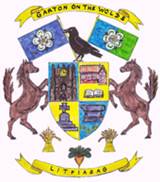 Garton on the Wolds Parish Councilgartonparishcouncil.eastriding.gov.ukClerk:  Catherine Simpson, 19 Princess Road, Market Weighton, York, YO43 3BX1st December 2022Dear CouncillorYou are hereby summoned to attend a meeting of Garton on the Wolds Parish Council at 19:15 on Thursday 8th December 2022 in the school, Station Road, Garton on the Wolds.Members of the public are welcome to attend the meeting and may address the council during the Public Participation period.  An agenda for the meeting is shown below.Yours sincerelyCatherine Simpson	Catherine SimpsonClerk of the CouncilAGENDAWelcome & recording declaration.Public Open Forum – to note that the meeting is temporarily suspended for a period of up to 15 minutes to allow for a period of public participation during which members of the public may address the Council on any matter affecting the parish.  Please note that this is not a period for discussion.To receive apologies and approve reasons for absence.Declarations of Interest:To record declarations of Pecuniary/non-pecuniary interests by any member of the Council in respect of the agenda items listed below.  Members declaring interests should identify the agenda item and type of interest being declared.To note dispensations given to any member of the Council in respect of the agenda items listed below:Minutes:to discuss any issues or observations from the minutes of the following meeting(s)Meeting 3rd Novemberto adopt the minutes from the above meeting as a true recordCo-option to fill current vacancies.Finance:To approve the following payments:To review and approve the accounts for November and sign the bank reconciliation(s).To set the budget and precept for 2023/24.To receive reports / discuss the following issues:Village maintenance: to discuss any issues.Highways: to receive any updates on the following:Speeding through the villageGreen lanes – enforcement of TROs.Telephone box and defibrillator - to receive the monthly inspection report.External meetings: to receive reports if applicable.Overview & Scrutiny Committee – to consider items for consideration.Pond – to receive an update on the rat problem.Standing Orders – to update these to reflect the latest NALC amendments.Correspondence – for information purposes onlyCouncillors’ exchange and agenda items for next meetingTo note that the next meeting will take place on the 12th January 2023 in the school.ERYC£129.77Pest control contract (pro-rata)Steve Poessl£213.30PlantsInformation Commissioner£35.00Annual subscriptionRoyal British Legion£22.00Poppy wreathERYC£129.77Pest control contract